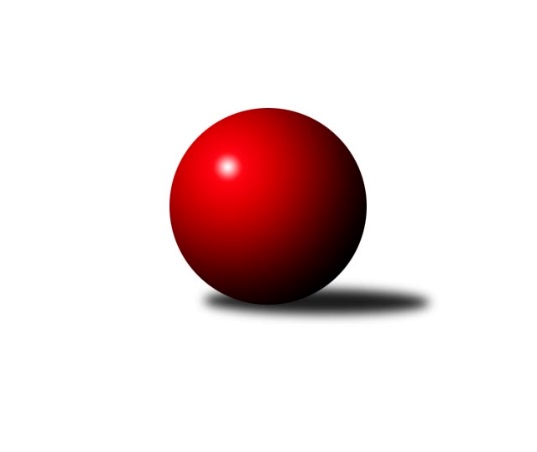 Č.10Ročník 2022/2023	17.4.2024 Jihomoravský KP1 sever 2022/2023Statistika 10. kolaTabulka družstev:		družstvo	záp	výh	rem	proh	skore	sety	průměr	body	plné	dorážka	chyby	1.	KK Réna Ivančice	10	7	1	2	56.5 : 23.5 	(77.5 : 42.5)	2607	15	1800	807	31.6	2.	KK Orel Ivančice	10	7	1	2	45.5 : 34.5 	(64.5 : 55.5)	2550	15	1758	791	40.1	3.	KK Moravská Slávia Brno B	10	6	1	3	45.0 : 35.0 	(70.0 : 50.0)	2584	13	1786	798	38.1	4.	SOS Židenice	10	5	1	4	38.0 : 42.0 	(51.5 : 68.5)	2455	11	1720	735	49.4	5.	KK Velen Boskovice	8	4	2	2	34.0 : 30.0 	(46.0 : 50.0)	2484	10	1732	752	46	6.	SK Brno Žabovřesky	9	5	0	4	43.0 : 29.0 	(60.5 : 47.5)	2543	10	1761	782	35.7	7.	KK Moravská Slávia Brno D	10	4	1	5	39.0 : 41.0 	(63.5 : 56.5)	2487	9	1725	762	39.9	8.	SKK Veverky Brno	9	4	0	5	35.0 : 37.0 	(54.5 : 53.5)	2420	8	1689	732	37.8	9.	TJ Sokol Husovice D	10	3	1	6	30.0 : 50.0 	(52.0 : 68.0)	2499	7	1754	745	44	10.	KK Moravská Slávia Brno C	10	3	0	7	35.5 : 44.5 	(49.5 : 70.5)	2484	6	1741	744	45.6	11.	KK Slovan Rosice C	8	2	1	5	25.5 : 38.5 	(46.5 : 49.5)	2482	5	1731	751	50.9	12.	KS Devítka Brno	10	2	1	7	29.0 : 51.0 	(48.0 : 72.0)	2388	5	1683	704	54.7Tabulka doma:		družstvo	záp	výh	rem	proh	skore	sety	průměr	body	maximum	minimum	1.	KK Réna Ivančice	5	4	1	0	30.5 : 9.5 	(41.5 : 18.5)	2559	9	2582	2529	2.	KK Orel Ivančice	5	4	1	0	26.0 : 14.0 	(36.0 : 24.0)	2590	9	2605	2540	3.	SOS Židenice	6	4	1	1	27.5 : 20.5 	(38.0 : 34.0)	2462	9	2500	2418	4.	SKK Veverky Brno	4	4	0	0	25.0 : 7.0 	(35.0 : 13.0)	2575	8	2611	2540	5.	SK Brno Žabovřesky	4	4	0	0	25.0 : 7.0 	(31.0 : 17.0)	2567	8	2600	2523	6.	KK Velen Boskovice	4	3	0	1	19.0 : 13.0 	(23.5 : 24.5)	2292	6	2340	2213	7.	KK Moravská Slávia Brno B	5	3	0	2	20.0 : 20.0 	(34.0 : 26.0)	2666	6	2770	2593	8.	TJ Sokol Husovice D	5	3	0	2	20.0 : 20.0 	(32.5 : 27.5)	2561	6	2696	2442	9.	KK Slovan Rosice C	4	2	0	2	16.5 : 15.5 	(26.0 : 22.0)	2501	4	2550	2411	10.	KS Devítka Brno	5	1	1	3	17.0 : 23.0 	(23.5 : 36.5)	2448	3	2567	2368	11.	KK Moravská Slávia Brno D	5	1	1	3	14.0 : 26.0 	(26.0 : 34.0)	2615	3	2643	2563	12.	KK Moravská Slávia Brno C	5	1	0	4	17.5 : 22.5 	(28.0 : 32.0)	2562	2	2606	2523Tabulka venku:		družstvo	záp	výh	rem	proh	skore	sety	průměr	body	maximum	minimum	1.	KK Moravská Slávia Brno B	5	3	1	1	25.0 : 15.0 	(36.0 : 24.0)	2605	7	2792	2439	2.	KK Réna Ivančice	5	3	0	2	26.0 : 14.0 	(36.0 : 24.0)	2623	6	2703	2525	3.	KK Moravská Slávia Brno D	5	3	0	2	25.0 : 15.0 	(37.5 : 22.5)	2519	6	2767	2293	4.	KK Orel Ivančice	5	3	0	2	19.5 : 20.5 	(28.5 : 31.5)	2540	6	2728	2376	5.	KK Velen Boskovice	4	1	2	1	15.0 : 17.0 	(22.5 : 25.5)	2532	4	2574	2489	6.	KK Moravská Slávia Brno C	5	2	0	3	18.0 : 22.0 	(21.5 : 38.5)	2501	4	2664	2413	7.	SOS Židenice	4	1	0	3	10.5 : 21.5 	(13.5 : 34.5)	2454	2	2566	2279	8.	SK Brno Žabovřesky	5	1	0	4	18.0 : 22.0 	(29.5 : 30.5)	2541	2	2588	2512	9.	KS Devítka Brno	5	1	0	4	12.0 : 28.0 	(24.5 : 35.5)	2373	2	2570	2183	10.	KK Slovan Rosice C	4	0	1	3	9.0 : 23.0 	(20.5 : 27.5)	2475	1	2574	2407	11.	TJ Sokol Husovice D	5	0	1	4	10.0 : 30.0 	(19.5 : 40.5)	2485	1	2617	2363	12.	SKK Veverky Brno	5	0	0	5	10.0 : 30.0 	(19.5 : 40.5)	2381	0	2522	2077Tabulka podzimní části:		družstvo	záp	výh	rem	proh	skore	sety	průměr	body	doma	venku	1.	KK Réna Ivančice	10	7	1	2	56.5 : 23.5 	(77.5 : 42.5)	2607	15 	4 	1 	0 	3 	0 	2	2.	KK Orel Ivančice	10	7	1	2	45.5 : 34.5 	(64.5 : 55.5)	2550	15 	4 	1 	0 	3 	0 	2	3.	KK Moravská Slávia Brno B	10	6	1	3	45.0 : 35.0 	(70.0 : 50.0)	2584	13 	3 	0 	2 	3 	1 	1	4.	SOS Židenice	10	5	1	4	38.0 : 42.0 	(51.5 : 68.5)	2455	11 	4 	1 	1 	1 	0 	3	5.	KK Velen Boskovice	8	4	2	2	34.0 : 30.0 	(46.0 : 50.0)	2484	10 	3 	0 	1 	1 	2 	1	6.	SK Brno Žabovřesky	9	5	0	4	43.0 : 29.0 	(60.5 : 47.5)	2543	10 	4 	0 	0 	1 	0 	4	7.	KK Moravská Slávia Brno D	10	4	1	5	39.0 : 41.0 	(63.5 : 56.5)	2487	9 	1 	1 	3 	3 	0 	2	8.	SKK Veverky Brno	9	4	0	5	35.0 : 37.0 	(54.5 : 53.5)	2420	8 	4 	0 	0 	0 	0 	5	9.	TJ Sokol Husovice D	10	3	1	6	30.0 : 50.0 	(52.0 : 68.0)	2499	7 	3 	0 	2 	0 	1 	4	10.	KK Moravská Slávia Brno C	10	3	0	7	35.5 : 44.5 	(49.5 : 70.5)	2484	6 	1 	0 	4 	2 	0 	3	11.	KK Slovan Rosice C	8	2	1	5	25.5 : 38.5 	(46.5 : 49.5)	2482	5 	2 	0 	2 	0 	1 	3	12.	KS Devítka Brno	10	2	1	7	29.0 : 51.0 	(48.0 : 72.0)	2388	5 	1 	1 	3 	1 	0 	4Tabulka jarní části:		družstvo	záp	výh	rem	proh	skore	sety	průměr	body	doma	venku	1.	SKK Veverky Brno	0	0	0	0	0.0 : 0.0 	(0.0 : 0.0)	0	0 	0 	0 	0 	0 	0 	0 	2.	KK Orel Ivančice	0	0	0	0	0.0 : 0.0 	(0.0 : 0.0)	0	0 	0 	0 	0 	0 	0 	0 	3.	KS Devítka Brno	0	0	0	0	0.0 : 0.0 	(0.0 : 0.0)	0	0 	0 	0 	0 	0 	0 	0 	4.	SOS Židenice	0	0	0	0	0.0 : 0.0 	(0.0 : 0.0)	0	0 	0 	0 	0 	0 	0 	0 	5.	SK Brno Žabovřesky	0	0	0	0	0.0 : 0.0 	(0.0 : 0.0)	0	0 	0 	0 	0 	0 	0 	0 	6.	KK Velen Boskovice	0	0	0	0	0.0 : 0.0 	(0.0 : 0.0)	0	0 	0 	0 	0 	0 	0 	0 	7.	KK Réna Ivančice	0	0	0	0	0.0 : 0.0 	(0.0 : 0.0)	0	0 	0 	0 	0 	0 	0 	0 	8.	TJ Sokol Husovice D	0	0	0	0	0.0 : 0.0 	(0.0 : 0.0)	0	0 	0 	0 	0 	0 	0 	0 	9.	KK Moravská Slávia Brno B	0	0	0	0	0.0 : 0.0 	(0.0 : 0.0)	0	0 	0 	0 	0 	0 	0 	0 	10.	KK Moravská Slávia Brno C	0	0	0	0	0.0 : 0.0 	(0.0 : 0.0)	0	0 	0 	0 	0 	0 	0 	0 	11.	KK Moravská Slávia Brno D	0	0	0	0	0.0 : 0.0 	(0.0 : 0.0)	0	0 	0 	0 	0 	0 	0 	0 	12.	KK Slovan Rosice C	0	0	0	0	0.0 : 0.0 	(0.0 : 0.0)	0	0 	0 	0 	0 	0 	0 	0 Zisk bodů pro družstvo:		jméno hráče	družstvo	body	zápasy	v %	dílčí body	sety	v %	1.	Ondřej Němec 	KK Moravská Slávia Brno B 	10	/	10	(100%)	19	/	20	(95%)	2.	Jaroslav Mošať 	KK Réna Ivančice  	9	/	9	(100%)	17	/	18	(94%)	3.	Richard Coufal 	SK Brno Žabovřesky  	8	/	9	(89%)	14.5	/	18	(81%)	4.	Martin Bublák 	KK Orel Ivančice 	8	/	10	(80%)	16	/	20	(80%)	5.	Tomáš Buršík 	KK Réna Ivančice  	7.5	/	9	(83%)	13	/	18	(72%)	6.	Jiří Černohlávek 	KS Devítka Brno 	7	/	8	(88%)	9	/	16	(56%)	7.	František Kramář 	KK Moravská Slávia Brno D 	7	/	9	(78%)	15	/	18	(83%)	8.	Tomáš Řihánek 	KK Réna Ivančice  	7	/	9	(78%)	11	/	18	(61%)	9.	Oldřich Šikula 	SK Brno Žabovřesky  	7	/	9	(78%)	10	/	18	(56%)	10.	Soňa Lahodová 	SOS Židenice 	7	/	10	(70%)	12	/	20	(60%)	11.	Petr Žažo 	KK Moravská Slávia Brno C 	7	/	10	(70%)	11	/	20	(55%)	12.	Petr Michálek 	KK Velen Boskovice  	6	/	7	(86%)	10.5	/	14	(75%)	13.	Alfréd Peřina 	KK Slovan Rosice C 	6	/	8	(75%)	10	/	16	(63%)	14.	Jan Svoboda 	KK Orel Ivančice 	6	/	8	(75%)	10	/	16	(63%)	15.	Petr Večeřa 	SKK Veverky Brno 	6	/	8	(75%)	10	/	16	(63%)	16.	Petr Kouřil 	SK Brno Žabovřesky  	6	/	9	(67%)	10.5	/	18	(58%)	17.	Zdeněk Žižlavský 	KK Moravská Slávia Brno C 	6	/	9	(67%)	8.5	/	18	(47%)	18.	Martin Zubatý 	SKK Veverky Brno 	6	/	9	(67%)	8	/	18	(44%)	19.	Petr Lang 	KK Moravská Slávia Brno B 	6	/	10	(60%)	12.5	/	20	(63%)	20.	Jaroslav Sedlář 	KS Devítka Brno 	6	/	10	(60%)	11	/	20	(55%)	21.	Petra Jeřábková 	KK Moravská Slávia Brno C 	6	/	10	(60%)	10	/	20	(50%)	22.	Filip Žažo 	KK Moravská Slávia Brno C 	6	/	10	(60%)	8	/	20	(40%)	23.	Oldřich Kopal 	KS Devítka Brno 	5.5	/	10	(55%)	11	/	20	(55%)	24.	Marek Škrabal 	TJ Sokol Husovice D 	5	/	7	(71%)	11	/	14	(79%)	25.	Kamil Ondroušek 	KK Slovan Rosice C 	5	/	7	(71%)	10	/	14	(71%)	26.	Tomáš Čech 	KK Réna Ivančice  	5	/	7	(71%)	10	/	14	(71%)	27.	Vladimír Veselý 	SKK Veverky Brno 	5	/	8	(63%)	10	/	16	(63%)	28.	Luděk Kolář 	KK Réna Ivančice  	5	/	8	(63%)	8.5	/	16	(53%)	29.	Jana Fialová 	KK Velen Boskovice  	5	/	8	(63%)	8	/	16	(50%)	30.	Tomáš Rak 	SKK Veverky Brno 	5	/	9	(56%)	12	/	18	(67%)	31.	Milan Hepnárek 	SK Brno Žabovřesky  	5	/	9	(56%)	11	/	18	(61%)	32.	Veronika Semmler 	KK Moravská Slávia Brno B 	5	/	9	(56%)	10.5	/	18	(58%)	33.	František Kellner 	KK Moravská Slávia Brno D 	5	/	9	(56%)	9	/	18	(50%)	34.	Jan Veselovský 	TJ Sokol Husovice D 	5	/	10	(50%)	9.5	/	20	(48%)	35.	Ivana Majerová 	SOS Židenice 	5	/	10	(50%)	9.5	/	20	(48%)	36.	Ilona Olšáková 	KK Moravská Slávia Brno B 	4	/	7	(57%)	10	/	14	(71%)	37.	Ondřej Peterka 	KK Orel Ivančice 	4	/	8	(50%)	8	/	16	(50%)	38.	Petr Woller 	SOS Židenice 	4	/	8	(50%)	8	/	16	(50%)	39.	Tereza Nová 	KK Moravská Slávia Brno D 	4	/	8	(50%)	7	/	16	(44%)	40.	Antonín Pitner 	KK Velen Boskovice  	4	/	8	(50%)	6.5	/	16	(41%)	41.	Jiří Krev 	SOS Židenice 	4	/	8	(50%)	5.5	/	16	(34%)	42.	Eduard Ostřížek 	SK Brno Žabovřesky  	4	/	9	(44%)	8	/	18	(44%)	43.	Renata Binková 	SOS Židenice 	4	/	9	(44%)	7.5	/	18	(42%)	44.	Lukáš Lehocký 	TJ Sokol Husovice D 	4	/	10	(40%)	7	/	20	(35%)	45.	Jaroslav Sláma 	KS Devítka Brno 	3.5	/	7	(50%)	8	/	14	(57%)	46.	Vojtěch Šmarda 	KK Orel Ivančice 	3.5	/	8	(44%)	6	/	16	(38%)	47.	Petr Ševčík 	KK Velen Boskovice  	3	/	4	(75%)	5	/	8	(63%)	48.	Jan Bernatík 	KK Moravská Slávia Brno B 	3	/	4	(75%)	5	/	8	(63%)	49.	Martin Maša 	KK Orel Ivančice 	3	/	6	(50%)	7	/	12	(58%)	50.	Pavel Harenčák 	KK Réna Ivančice  	3	/	6	(50%)	7	/	12	(58%)	51.	Petr Papoušek 	KK Velen Boskovice  	3	/	6	(50%)	4	/	12	(33%)	52.	Jana Pavlů 	SKK Veverky Brno 	3	/	7	(43%)	7	/	14	(50%)	53.	Petr Kremláček 	KK Orel Ivančice 	3	/	7	(43%)	7	/	14	(50%)	54.	Jiří Kraus 	KK Moravská Slávia Brno D 	3	/	7	(43%)	6	/	14	(43%)	55.	František Ševčík 	KK Velen Boskovice  	3	/	7	(43%)	6	/	14	(43%)	56.	Roman Janderka 	KK Moravská Slávia Brno D 	3	/	8	(38%)	9	/	16	(56%)	57.	Radka Šindelářová 	KK Moravská Slávia Brno D 	3	/	8	(38%)	6.5	/	16	(41%)	58.	Petr Vaňura 	KK Slovan Rosice C 	3	/	8	(38%)	6.5	/	16	(41%)	59.	Petr Chovanec 	TJ Sokol Husovice D 	3	/	9	(33%)	7	/	18	(39%)	60.	Vladimír Vondráček 	SK Brno Žabovřesky  	3	/	9	(33%)	6.5	/	18	(36%)	61.	Miroslav Oujezdský 	KK Moravská Slávia Brno D 	2	/	2	(100%)	3	/	4	(75%)	62.	Pavel Mecerod 	KK Slovan Rosice C 	2	/	4	(50%)	4.5	/	8	(56%)	63.	Karel Šustek 	KK Réna Ivančice  	2	/	4	(50%)	4	/	8	(50%)	64.	Jan Tichák 	KK Slovan Rosice C 	2	/	5	(40%)	5	/	10	(50%)	65.	Michaela Šimková 	KK Moravská Slávia Brno D 	2	/	6	(33%)	8	/	12	(67%)	66.	Jaromír Klika 	KK Orel Ivančice 	2	/	6	(33%)	5	/	12	(42%)	67.	Eduard Kremláček 	KK Réna Ivančice  	2	/	7	(29%)	6	/	14	(43%)	68.	Igor Sedlák 	TJ Sokol Husovice D 	2	/	9	(22%)	7.5	/	18	(42%)	69.	Radka Rosendorfová 	KS Devítka Brno 	2	/	9	(22%)	3.5	/	18	(19%)	70.	Zdeněk Ondráček 	KK Moravská Slávia Brno C 	2	/	10	(20%)	8	/	20	(40%)	71.	Štěpán Večerka 	KK Moravská Slávia Brno B 	2	/	10	(20%)	6.5	/	20	(33%)	72.	Alena Bružová 	KK Slovan Rosice C 	1.5	/	5	(30%)	4	/	10	(40%)	73.	Radek Stříž 	KK Velen Boskovice  	1	/	1	(100%)	2	/	2	(100%)	74.	Jaromíra Čáslavská 	SKK Veverky Brno 	1	/	1	(100%)	2	/	2	(100%)	75.	Vladimír Malý 	KK Slovan Rosice C 	1	/	2	(50%)	2	/	4	(50%)	76.	Stanislav Barva 	KS Devítka Brno 	1	/	2	(50%)	2	/	4	(50%)	77.	Jan Pipal 	KK Orel Ivančice 	1	/	2	(50%)	1	/	4	(25%)	78.	Michal Švéda 	KK Velen Boskovice  	1	/	3	(33%)	3	/	6	(50%)	79.	Martin Sedlák 	TJ Sokol Husovice D 	1	/	3	(33%)	2	/	6	(33%)	80.	Petr Juránek 	KS Devítka Brno 	1	/	3	(33%)	2	/	6	(33%)	81.	Jaromír Šula 	TJ Sokol Husovice D 	1	/	4	(25%)	5	/	8	(63%)	82.	Adam Eliáš 	KK Orel Ivančice 	1	/	4	(25%)	3.5	/	8	(44%)	83.	Ladislav Majer 	SOS Židenice 	1	/	4	(25%)	3	/	8	(38%)	84.	Magda Winterová 	KK Slovan Rosice C 	1	/	5	(20%)	4.5	/	10	(45%)	85.	Pavel Tesař 	TJ Sokol Husovice D 	1	/	7	(14%)	3	/	14	(21%)	86.	Lucie Kulendíková 	KS Devítka Brno 	1	/	8	(13%)	1	/	16	(6%)	87.	Martin Doležal 	SKK Veverky Brno 	1	/	9	(11%)	5.5	/	18	(31%)	88.	Věra Matevová 	SOS Židenice 	1	/	9	(11%)	5	/	18	(28%)	89.	Dalibor Lang 	KK Moravská Slávia Brno B 	1	/	10	(10%)	5.5	/	20	(28%)	90.	Pavlína Březinová 	KK Moravská Slávia Brno C 	0.5	/	7	(7%)	3	/	14	(21%)	91.	Jiří Horák 	KK Réna Ivančice  	0	/	1	(0%)	1	/	2	(50%)	92.	Pavel Ševčík 	KK Velen Boskovice  	0	/	1	(0%)	1	/	2	(50%)	93.	Jiří Martínek 	KS Devítka Brno 	0	/	1	(0%)	0.5	/	2	(25%)	94.	Petr Vyhnalík 	KK Slovan Rosice C 	0	/	1	(0%)	0	/	2	(0%)	95.	Milan Čech 	KK Slovan Rosice C 	0	/	1	(0%)	0	/	2	(0%)	96.	Jiří Kisling 	KK Moravská Slávia Brno D 	0	/	1	(0%)	0	/	2	(0%)	97.	David Raška 	SKK Veverky Brno 	0	/	1	(0%)	0	/	2	(0%)	98.	Martin Mikulič 	KK Moravská Slávia Brno C 	0	/	1	(0%)	0	/	2	(0%)	99.	Pavel Suchan 	SOS Židenice 	0	/	2	(0%)	1	/	4	(25%)	100.	Jaromír Zukal 	KK Velen Boskovice  	0	/	2	(0%)	0	/	4	(0%)	101.	Stanislav Beran 	SKK Veverky Brno 	0	/	2	(0%)	0	/	4	(0%)	102.	Pavel Letocha 	KS Devítka Brno 	0	/	2	(0%)	0	/	4	(0%)	103.	Petra Rejchrtová 	KK Moravská Slávia Brno C 	0	/	3	(0%)	1	/	6	(17%)Průměry na kuželnách:		kuželna	průměr	plné	dorážka	chyby	výkon na hráče	1.	KK MS Brno, 1-4	2619	1803	816	40.4	(436.5)	2.	KK Orel Ivančice, 1-4	2572	1772	799	40.7	(428.7)	3.	KK Slovan Rosice, 1-4	2519	1764	755	48.5	(420.0)	4.	TJ Sokol Brno IV, 1-4	2518	1761	756	47.0	(419.7)	5.	Brno Veveří, 1-2	2514	1740	773	30.2	(419.0)	6.	KK Réna Ivančice, 1-2	2489	1724	764	39.7	(414.9)	7.	Žabovřesky, 1-2	2474	1728	746	43.1	(412.5)	8.	Boskovice, 1-2	2283	1601	682	51.7	(380.6)Nejlepší výkony na kuželnách:KK MS Brno, 1-4KK Moravská Slávia Brno B	2792	9. kolo	František Kellner 	KK Moravská Slávia Brno D	543	6. koloKK Moravská Slávia Brno B	2770	2. kolo	Ondřej Němec 	KK Moravská Slávia Brno B	540	2. koloKK Moravská Slávia Brno D	2767	6. kolo	Ondřej Němec 	KK Moravská Slávia Brno B	509	4. koloKK Orel Ivančice	2728	2. kolo	Martin Zubatý 	SKK Veverky Brno	493	4. koloKK Réna Ivančice 	2703	1. kolo	František Kramář 	KK Moravská Slávia Brno D	492	5. koloKK Moravská Slávia Brno B	2691	4. kolo	Ondřej Němec 	KK Moravská Slávia Brno B	488	6. koloKK Réna Ivančice 	2685	7. kolo	Veronika Semmler 	KK Moravská Slávia Brno B	488	9. koloKK Moravská Slávia Brno B	2673	8. kolo	Jaroslav Mošať 	KK Réna Ivančice 	487	1. koloKK Moravská Slávia Brno C	2664	4. kolo	Dalibor Lang 	KK Moravská Slávia Brno B	484	9. koloKK Moravská Slávia Brno D	2643	5. kolo	Ondřej Němec 	KK Moravská Slávia Brno B	482	9. koloKK Orel Ivančice, 1-4KK Moravská Slávia Brno B	2642	10. kolo	Martin Maša 	KK Orel Ivančice	510	9. koloKK Orel Ivančice	2605	3. kolo	Ondřej Němec 	KK Moravská Slávia Brno B	505	10. koloKK Orel Ivančice	2604	1. kolo	Jan Svoboda 	KK Orel Ivančice	496	3. koloKK Orel Ivančice	2601	10. kolo	Martin Zubatý 	SKK Veverky Brno	468	9. koloKK Orel Ivančice	2599	9. kolo	Petr Michálek 	KK Velen Boskovice 	466	3. koloKK Velen Boskovice 	2574	3. kolo	Martin Bublák 	KK Orel Ivančice	464	10. koloSOS Židenice	2544	1. kolo	Petr Lang 	KK Moravská Slávia Brno B	463	10. koloKK Orel Ivančice	2540	6. kolo	Martin Bublák 	KK Orel Ivančice	461	3. koloSKK Veverky Brno	2522	9. kolo	Martin Bublák 	KK Orel Ivančice	459	1. koloKK Moravská Slávia Brno C	2489	6. kolo	Martin Bublák 	KK Orel Ivančice	459	9. koloKK Slovan Rosice, 1-4KK Moravská Slávia Brno B	2681	3. kolo	Ondřej Němec 	KK Moravská Slávia Brno B	509	3. koloKK Velen Boskovice 	2585	1. kolo	Petr Ševčík 	KK Velen Boskovice 	476	1. koloKK Slovan Rosice C	2550	6. kolo	Veronika Semmler 	KK Moravská Slávia Brno B	456	3. koloKK Slovan Rosice C	2542	4. kolo	Jan Bernatík 	KK Moravská Slávia Brno B	451	3. koloKK Moravská Slávia Brno C	2526	8. kolo	Petr Žažo 	KK Moravská Slávia Brno C	451	8. koloSK Brno Žabovřesky 	2512	4. kolo	Kamil Ondroušek 	KK Slovan Rosice C	448	6. koloKK Slovan Rosice C	2502	3. kolo	Filip Žažo 	KK Moravská Slávia Brno C	445	8. koloKK Slovan Rosice C	2463	1. kolo	Alfréd Peřina 	KK Slovan Rosice C	442	4. koloSOS Židenice	2425	6. kolo	Soňa Lahodová 	SOS Židenice	442	6. koloKK Slovan Rosice C	2411	8. kolo	Oldřich Šikula 	SK Brno Žabovřesky 	441	4. koloTJ Sokol Brno IV, 1-4TJ Sokol Husovice D	2696	9. kolo	Tomáš Buršík 	KK Réna Ivančice 	493	10. koloKK Réna Ivančice 	2652	9. kolo	Jaromír Šula 	TJ Sokol Husovice D	490	10. koloKK Moravská Slávia Brno D	2603	10. kolo	Marek Škrabal 	TJ Sokol Husovice D	485	9. koloKK Orel Ivančice	2592	5. kolo	Lukáš Lehocký 	TJ Sokol Husovice D	482	9. koloKK Moravská Slávia Brno D	2588	3. kolo	Martin Maša 	KK Orel Ivančice	476	7. koloTJ Sokol Husovice D	2583	2. kolo	Tomáš Řihánek 	KK Réna Ivančice 	475	9. koloTJ Sokol Husovice D	2575	10. kolo	Marek Škrabal 	TJ Sokol Husovice D	470	2. koloKS Devítka Brno	2567	9. kolo	Marek Škrabal 	TJ Sokol Husovice D	470	7. koloKK Orel Ivančice	2564	7. kolo	Jan Veselovský 	TJ Sokol Husovice D	470	2. koloKK Réna Ivančice 	2525	10. kolo	Miroslav Oujezdský 	KK Moravská Slávia Brno D	469	3. koloBrno Veveří, 1-2SKK Veverky Brno	2623	10. kolo	Petr Večeřa 	SKK Veverky Brno	493	10. koloSKK Veverky Brno	2611	3. kolo	Jaroslav Mošať 	KK Réna Ivančice 	480	3. koloKK Réna Ivančice 	2586	3. kolo	Petr Večeřa 	SKK Veverky Brno	474	3. koloSKK Veverky Brno	2577	6. kolo	Petr Večeřa 	SKK Veverky Brno	474	6. koloSKK Veverky Brno	2572	8. kolo	Martin Zubatý 	SKK Veverky Brno	467	1. koloSKK Veverky Brno	2540	1. kolo	Tomáš Rak 	SKK Veverky Brno	463	1. koloKK Slovan Rosice C	2454	10. kolo	Vladimír Veselý 	SKK Veverky Brno	456	6. koloKK Moravská Slávia Brno D	2419	1. kolo	Vladimír Veselý 	SKK Veverky Brno	456	8. koloTJ Sokol Husovice D	2407	6. kolo	Vladimír Veselý 	SKK Veverky Brno	456	3. koloKS Devítka Brno	2351	8. kolo	Petr Večeřa 	SKK Veverky Brno	450	8. koloKK Réna Ivančice, 1-2KK Réna Ivančice 	2582	6. kolo	Jaroslav Mošať 	KK Réna Ivančice 	484	2. koloKK Réna Ivančice 	2574	4. kolo	Jaroslav Mošať 	KK Réna Ivančice 	461	4. koloKK Réna Ivančice 	2558	8. kolo	Jaroslav Mošať 	KK Réna Ivančice 	456	6. koloKK Réna Ivančice 	2554	2. kolo	Tomáš Čech 	KK Réna Ivančice 	454	8. koloKK Réna Ivančice 	2529	5. kolo	Tomáš Buršík 	KK Réna Ivančice 	450	6. koloSK Brno Žabovřesky 	2522	5. kolo	Tomáš Buršík 	KK Réna Ivančice 	446	5. koloKK Velen Boskovice 	2511	6. kolo	Tomáš Buršík 	KK Réna Ivančice 	443	4. koloKK Slovan Rosice C	2407	2. kolo	Vojtěch Šmarda 	KK Orel Ivančice	443	4. koloKK Orel Ivančice	2376	4. kolo	Jaroslav Mošať 	KK Réna Ivančice 	442	5. koloSOS Židenice	2279	8. kolo	Tomáš Řihánek 	KK Réna Ivančice 	440	2. koloŽabovřesky, 1-2SK Brno Žabovřesky 	2600	6. kolo	Ondřej Němec 	KK Moravská Slávia Brno B	492	7. koloSK Brno Žabovřesky 	2600	1. kolo	Richard Coufal 	SK Brno Žabovřesky 	465	1. koloSK Brno Žabovřesky 	2555	10. kolo	Richard Coufal 	SK Brno Žabovřesky 	459	10. koloSK Brno Žabovřesky 	2546	3. kolo	Martin Bublák 	KK Orel Ivančice	455	8. koloSK Brno Žabovřesky 	2523	8. kolo	Richard Coufal 	SK Brno Žabovřesky 	454	3. koloSOS Židenice	2500	4. kolo	Jaroslav Sedlář 	KS Devítka Brno	452	6. koloSOS Židenice	2494	9. kolo	Petr Woller 	SOS Židenice	451	2. koloKK Velen Boskovice 	2489	9. kolo	Richard Coufal 	SK Brno Žabovřesky 	451	8. koloKS Devítka Brno	2487	6. kolo	Oldřich Kopal 	KS Devítka Brno	451	2. koloTJ Sokol Husovice D	2483	4. kolo	Ladislav Majer 	SOS Židenice	450	7. koloBoskovice, 1-2KK Moravská Slávia Brno B	2439	5. kolo	Ondřej Němec 	KK Moravská Slávia Brno B	443	5. koloKK Velen Boskovice 	2398	7. kolo	Roman Janderka 	KK Moravská Slávia Brno D	418	8. koloKK Velen Boskovice 	2340	8. kolo	Antonín Pitner 	KK Velen Boskovice 	415	8. koloKK Velen Boskovice 	2322	5. kolo	Petr Michálek 	KK Velen Boskovice 	415	7. koloKK Moravská Slávia Brno D	2293	8. kolo	Michal Švéda 	KK Velen Boskovice 	413	7. koloKK Velen Boskovice 	2291	2. kolo	Veronika Semmler 	KK Moravská Slávia Brno B	409	5. koloSK Brno Žabovřesky 	2281	7. kolo	Petr Papoušek 	KK Velen Boskovice 	407	8. koloKK Velen Boskovice 	2213	4. kolo	Štěpán Večerka 	KK Moravská Slávia Brno B	407	5. koloKS Devítka Brno	2183	4. kolo	Petr Papoušek 	KK Velen Boskovice 	407	2. koloSKK Veverky Brno	2077	2. kolo	Petr Papoušek 	KK Velen Boskovice 	406	5. koloČetnost výsledků:	8.0 : 0.0	1x	7.5 : 0.5	1x	7.0 : 1.0	8x	6.5 : 1.5	1x	6.0 : 2.0	14x	5.5 : 2.5	1x	5.0 : 3.0	10x	4.0 : 4.0	5x	3.5 : 4.5	1x	3.0 : 5.0	4x	2.0 : 6.0	5x	1.0 : 7.0	8x	0.0 : 8.0	1x